Тематический план самостоятельной работы С.Ж.АСФЕНДИЯРОВ АТЫНДАҒЫҚАЗАҚ ҰЛТТЫҚ МЕДИЦИНА УНИВЕРСИТЕТІ 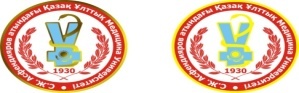 КАЗАХСКИЙ НАЦИОНАЛЬНЫЙ МЕДИЦИНСКИЙ  УНИВЕРСИТЕТ ИМЕНИ  С.Д.АСФЕНДИЯРОВАКАФЕДРА КЛИНИЧЕСКОЙ АНАТОМИИ И ОПЕРАТИВНОЙ ХИРУРГИИ КАФЕДРА КЛИНИЧЕСКОЙ АНАТОМИИ И ОПЕРАТИВНОЙ ХИРУРГИИ КАФЕДРА КЛИНИЧЕСКОЙ АНАТОМИИ И ОПЕРАТИВНОЙ ХИРУРГИИ тЕМАТИЧЕСКИЙ ПЛАН срстЕМАТИЧЕСКИЙ ПЛАН срстЕМАТИЧЕСКИЙ ПЛАН срс№ п/пТема занятияЧасы1Прикладное значение аномалий и пороков развития почек32Прикладное значение аномалий и пороков развития  мочеточников33Прикладное значение аномалий и пороков развития  надпочечников3Итого9